Республика БурятияЗаиграевский районГосударственное бюджетное учреждение социального обслуживанияЗАИГРАЕВСКИЙ СОЦИАЛЬНО-РЕАБИЛИТАЦИОННЫЙ ЦЕНТР ДЛЯ НЕСОВЕРШЕННОЛЕТНИХ671325     с. Новая Брянь      пер. Верховской 1    телефон:  8(30136)53-6-66, телефакс: 8(30136)53-9-72      e-mail: gusonat@ mail.ru ,http:// zsrcn.zaigraevo.ruДосье руководителя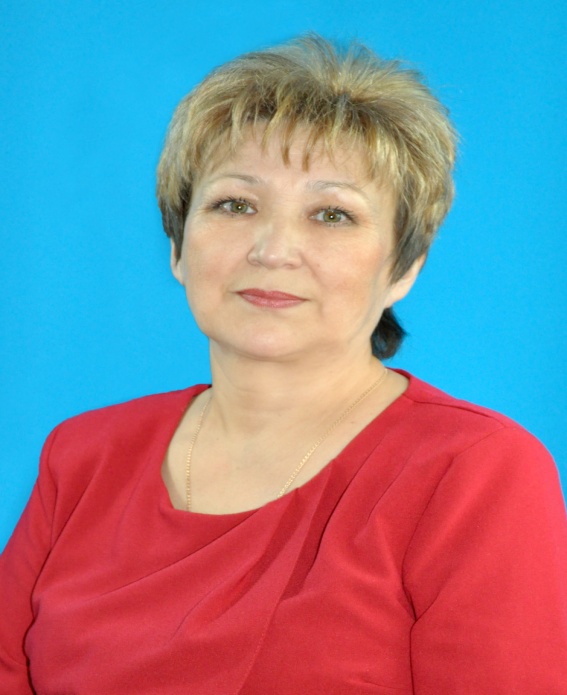 Кочетова Галина Ивановна  Дата рождения:  13.07.1963 г.Место рождения: с..Жиндо ,  Красночикойского  района,  Читинской области.Основное образование: высшееВехи карьеры: начала свою трудовую деятельность в должности заведующей отделением Заиграевского территориального центра социального обслуживания населения в 2006 году, с 2008 года возглавляю социально – реабилитационный центр для несовершеннолетних.Прошла обучение по темам: «Навыки эффективного руководителя», «Формирование нравственных и семейных ценностей ребенка»,  «Профилактика социального сиротства: основные задачи и методы работы»,  « Социальная реабилитация дезадаптированных детей и подростков», дистанционное обучение  повышения квалификации с использованием  Интернет - технологий для специалистов, осуществляющих деятельность в сфере профилактики социального сиротства». Награды: Грамота от профсоюзного комитета  2010г., Диплом Региональной общественной организации «Женщины Бурятии» 2011г., Почетная грамота Правительства Республики Бурятия Республиканское агентство по делам семьи и детей 2013г.; Почетная грамота муниципального образования  «Заиграевский район» 2013г., Благодарность Землячества Заиграевского района Республики Бурятия 2013г.,Семья: воспитала двух прекрасных дочерей.Жизненная позиция: лояльность и толерантность  в отношении к людям.Ценное  в Вашей работе: возможность  реализовывать способность понимать и любить детей.Планы на будущее:  определить  в работе центра  оптимальные и продуктивные формы организации воспитательного пространства детей (семейная гостиная).